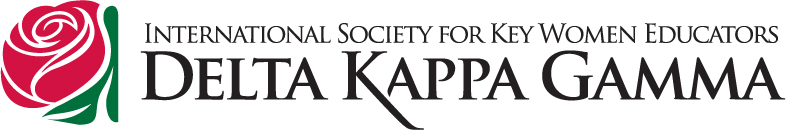 PENNSYLVANIA STATE ORGANIZATIONScholarship Application 2024Typed application is due no later than February 1, 2024, and may be submitted by email as a document attachment or by the United States Postal Service to: Susan Martin, ChairmanPA State Organization, Scholarship Committee[All contact information, personal email or home address can be obtained through the DKG PA directory]Name (Dr., Mrs., Miss, Ms.):Date of Birth:Address (Street, City, State, Zip):Telephone:E-mail Address:Chapter:				Date of Induction (Month/Day/Year):EDUCATIONAL RECORDBegin with most recentTEACHING EXPERIENCEOTHER VOCATIONAL EXPERIENCEUSE OF SCHOLARSHIPAt what institution do you plan to study? :The institution is fully accredited by:   When do you plan to use this award?  (Date):(Work should not be completed prior to receiving this award.)What do you expect this course to cost?Number of Credits:	Cost per credit:		Books:The TOTAL cost will be $:How much of this cost are you requesting? $:Dates of session(s) or semester(s):Number of Weeks:Toward what degree will you be working? : If not a degree, specify:Are you a past recipient? Yes:	No:	 Amount Received:         	Year(s):If you were a past recipient, did you provide a report to be published in the Keystonian?      Yes:	 No:If you were a past recipient, did you attend State Convention to receive your Scholarship?    Yes:	 No:If past recipient, did you provide a resume and photo to Pennsylvania State Organization Scholarship Committee for its Historical Records?     Yes:	No:Are you receiving funding, including reimbursement, from any other source? :Source:	Amount:	  Have you applied for an International Scholarship? Yes:               No:		SOCIETY PARTICIPATIONNumber of years in Delta Kappa Gamma: ____	CHAPTER LEVELNumber of meetings your chapter holds per year:Number of meetings attended since Induction:(Specify below the number you attended since Induction)STATE LEVELState Conventions: Creative Art Retreats: Purposeful Seminar: INTERNATIONAL LEVELInternational Conventions: International Area Conferences: PRESIDENT’S LETTER OF  RECOMMENDATIONThe President of __________________  	 Chapter recommends that this Applicant, ___________________ be considered for a Pennsylvania State Organization Scholarship.Chapter President Signature: 	        Date: 	Name can be typed and should be emailed from chapter president’s email directly to the State Scholarship Chair. This will confirm the president’s signature. Chapter President’s Letter of Recommendation: (Letter must be included, typed, and signed.  Reference the Chapter President’s Guidelines posted on the website.)PROFESSIONAL REFERENCEAttach a letter of professional reference to this application.I.  DELTA KAPPA GAMMA INVOLVEMENTMost significant offices, committee assignments, and other services.  (If you have been a member for more than ten years, record only the positions held in the most recent ten years. Begin with the most current year. Summarize involvement in one bullet if you were a member for more than ten years.)Chapter Level (Please use a bulleted list of offices, committees, and other services and the year(s) held)State Level (Please use a bulleted list of offices, committees, and other services and the year(s) held)International Level (Please use a bulleted list of offices, committees, and other services and the year(s) held)II.   PROFESSIONAL INVOLVEMENTMemberships and Offices held in Professional OrganizationsPlease use a bulleted list of the organizations, involvement or offices held and years. If you have been a member of DKG for more than ten years, record only the professional organizations and involvement in the last ten years. Begin with the most current year. Use the full name of the organization, not the acronym.  Summarize involvement in one bullet if you were a member for more than ten years.Other job related activities:Please use a bulleted list of the activities beginning with the most current and include years.Honors, Awards, Scholarships, and Publications. Please use a bulleted list of the titles and nature of the honor, award, scholarship, or publication and include dates. III.  COMMUNITY INVOLVEMENTMemberships and Offices Held in Community OrganizationsPlease use a bulleted list of the organizations, involvement or office held and years. If you have been a member of DKG for more than ten years, record only the professional organizations and involvement in the last ten years. Begin with the most current year. Use the full name of the organization, not the acronym.  B.	Community Awards, Honors, etc.:Please use a bulleted list of the titles and nature of the honor, award, scholarship, or publication and include datesIV.	LETTER OF INTENT           Please attach a formal letter addressed to the Chair and Committee and include your reasons and purpose for applying for a scholarship your planned area of studyyour professional and personal goals and how the scholarship will assist you in reaching your goalsState whether you expect to receive aid from any other source or sabbatical pay during the year of the award for which you are applying.           If I am a recipient of a scholarship, I agree to:Remain an active member of the Delta Kappa Gamma Society International.Pursue the course of study or degree as specified in my application.Acknowledge the DKG PA State Organization in the doctoral dissertation or other publications written while receiving scholarship funds.Provide a report to be published in the Keystonian.Attend the State Convention to receive my scholarship.My signature certifies that all information in this application is accurate:                   Signature	                                DateName can be typed, and application should be emailed from applicant’s email address. This will confirm signature. Institution AttendedCity, StateDatesDegree ReceivedDistrict, StatePositionSubjectDatesNature of WorkEmployerDates